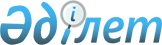 Об утверждении тарифов на сбор, вывоз и захоронение твердых бытовых отходов по городу Балхаш
					
			Утративший силу
			
			
		
					Решение Балхашского городского маслихата Карагандинской области от 21 декабря 2017 года № 16/131. Зарегистрировано Департаментом юстиции Карагандинской области 9 января 2018 года № 4548. Утратило силу решением Балхашского городского маслихата Карагандинской области от 7 июня 2023 года № 4/47
      Сноска. Утратило cилу решением Балхашского городского маслихата Карагандинской области от 07.06.2023 № 4/47 (вводится в действие по истечении десяти календарных дней после дня его первого официального опубликования).
      В соответствии с Экологическим Кодексом Республики Казахстан от 9 января 2007 года, городской маслихат РЕШИЛ:
      1. Утвердить тарифы на сбор, вывоз и захоронение твердых бытовых отходов по городу Балхаш согласно приложению.
      2. Настоящее решение вводится в действие по истечении десяти календарных дней после дня его официального опубликования. Тариф на сбор, вывоз и захоронение твердых бытовых отходов по городу Балхаш
       Примечание: 
       НДС – налог на добавленную стоимость;
       м3 – кубический метр.
					© 2012. РГП на ПХВ «Институт законодательства и правовой информации Республики Казахстан» Министерства юстиции Республики Казахстан
				
       Председатель сессии

Л. Власова

       Секретарь городского маслихата

К. Тейлянов
 Приложение к решению
 городского маслихата 
 от 21 декабря 2017 года №16/131
Наименование
Наименование
Норма накопления м3
Тариф за 1 м3 (с НДС) (тенге)
Стоимость услуги за сбор и вывоз твердых бытовых отходов в месяц (тенге)
Стоимость услуги за захоронение твердых бытовых отходов в месяц (тенге)
Юридические лица (за 1м3)
Юридические лица (за 1м3)
1354,6
1030,60
324,02
Физические лица
Благоустроенное жилье (на 1 жителя)
1,46
1277,37
155,41
Физические лица
Неблагоустроенное жилье (на 1 жителя)
1,54
1277,37
163,93